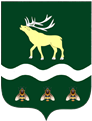 АДМИНИСТРАЦИЯЯКОВЛЕВСКОГО МУНИЦИПАЛЬНОГО ОКРУГАПРИМОРСКОГО КРАЯ ПОСТАНОВЛЕНИЕ  О сносе самовольной постройкиВ соответствии с Гражданским кодексом Российской Федерации, Градостроительным кодексом Российской Федерации, Федеральным законом от 06.10.2003 № 131-ФЗ "Об общих принципах организации местного самоуправления в Российской Федерации", Уставом Яковлевского муниципального округа, распоряжением Администрации Яковлевского муниципального округа от 19.02.2024 № 129-па "Об утверждении положения о порядке выявления самовольного строительства, принятия мер по сносу самовольных построек, положения об освобождении земельных участков от незаконно размещенных на них объектов, не являющихся объектами капитального строительства, в том числе осуществления демонтажа и (или) перемещения таких объектов на территории Яковлевского муниципального округа", на основании решения заседания Комиссии по выявлению, принятию решений о сносе самовольных построек и организации сноса самовольных построек на территории Яковлевского муниципального округа (протокол от 14.03.2024 №01-24), Администрация Яковлевского муниципального округа ПОСТАНОВЛЯЕТ:1. Лицу, осуществившему возведение самовольной постройки, в срок до 25.05.2024 снести самовольную постройку: металлический каркас на фундаментной плите, расположенный по адресу: Приморский край, Яковлевский р-н, с. Новосысоевка,  ул. Сухановская, д. 46Б.2. Начальнику отдела архитектуры и градостроительства Администрации Яковлевского муниципального округа (Ралдугина Ю.С.) в течение трех рабочих дней со дня истечения срока, установленного в пункте 1 настоящего постановления, осуществить осмотр места расположения самовольной постройки.3. Руководителю аппарата Администрации Яковлевского муниципального округа (Сомова О.В.) обеспечить  публикацию настоящего постановления в газете «Сельский Труженик» и на официальном сайте Яковлевского муниципального округа в сети Интернет.4. Контроль  исполнения  настоящего постановления возложить на первого заместителя главы Администрации Яковлевского муниципального округа (Подложнюк Е.Г.).     И.о. главы Яковлевского муниципального  округа                                                              Е.Г. Подложнюкот19.03.2024	    с. Яковлевка№202-па